Prijedlog obrasca za pripremu nastave koja implementira razvoj ključnih kompetencijaPripremu uradio:Safet Kojić, prof. fizikeJU OŠ „Petar Dedović“ - Murina1. Predmet/predmeti, Vannastavna/vanškolska aktivnost:Fizika (matematika, geografija), Istraživački rad2. Tema:GRAVITACIONE SILE U SUNČEVOM SISTEMU3. Cilja) opštib)specifičnia) Primjena Njutnovog zakona gravitacijeb) Analiza gravitacionih sila u  Sunčevom sistemu4. Ishodi učenjaPrimjena Njutnovog zakona gravitacije pri rješavanju kvalitativnih računskih zadataka5. Ključne kompetencije i ishodi KK čijem se postizanju kod učenika doprinosi Kompetencija pismenostiPovećava broj riječi u vokabularu uključujući termine iz različitih oblastiPronalazi, procjenjuje, obrađuje i prezentira razlilčite vrste podataka i informacija koristeći različite vrste izvora podataka i informacijaKoristi informacije i podatke da argumentuje svoje tvrdnje upotrebljavajući digitalne tehnologije za obradu teksta, prezentaciju, te pretraživanje i obradu podataka i informacijaKritički izražava mišljenje, razlikuje činjenice od subjektivnog mišljenja i prepoznaje lažne vijestiMatematička kompetencija i kompetencija u nauci, tehnologiji i inženjerstvuRazlikuje naučna znanja od laičkog vjerovanjaUsvaja naučnu istinu izvodeći dokaze prirodnih zakonaDigitalna kompetencijaKreira i dijeli digitalni sadržaj i materijale (npr. tekst, tabele, grafički prikaz, slika, prezentacija, audio i video materijal...) koristeći servise i aplikacije i digitalnu tehnologiju za skladištenje podatakaNapredno pretražuje, čuva i koristi informacije i sadržaje u digitalnom obliku koristeći jednostavnu zaštituKoristi digitalne uređaje, aplikacije i jednostavne softvere za kreiranje, obradu, adaptaciju i spremanje teksta, slike, videa i drugih digitalnih sadržajaPrihvaća digitalno-komunikacione tehnologije i inovacije i njihovo korišćenje na konstruktivan i promišljen načinLična, društvena i kompetencija učenja kako učitiDijeli znanje i sopstvenog iskustva s drugimaMotiviše se i razvija otpornost i samopouzdanje za svoj uspjeh u učenju6. Ciljna grupa8. razred7. Broj časova i vremenski period realizacijeBroj časova: 3Drugo polugodište8. Scenario (strategije učenja i njihov slijed) te učenikove aktivnostiKorakPonoviti gradivo sa prethodnog časa (Njutnov zakon gravitacije)KorakNaći na Internetu potrebne podatke (masa, rastojanje)Sunčev sistem sadrži osam planeta, Sunce, gravitacionom silom, drži nebeska tijelaGravitaciona sila zavisi od mase i rastojanjaGravitaciona sila je uvijek privlačnaPerihel je polažaj planete koji je najbliži Suncu, afel je položaj planete koji je najdalji Suncu.KorakIzračunati gravitacionu silu između Sunca i planeta (Merkur, Venera, Zemlja, Mars, Jupiter, Saturn, Uran, Neptun) pomoću formule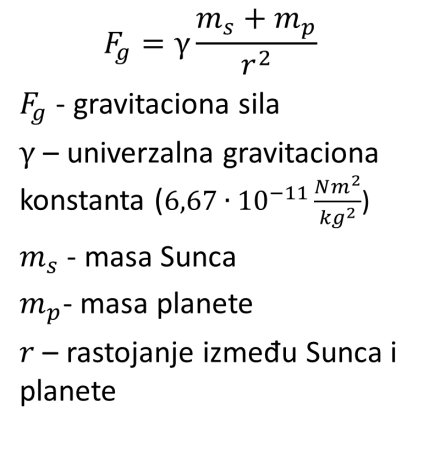 KorakAnalizrati gravitacione sile u  Sunčevom sistemuKorakPrezentovati dobijene rezultateKorakEvaluacijaOsvrt na realizaciju9. Materijali za podučavanje i učenjeRačunar, projektor 10. Potrebna materijalna sredstva(uključujući troškovnik, ako je potrebno obezbjediti finansijska sredstva)Postoji već u školi11. Očekivani rezultatiUčenici znaju da primjene Njutnov zakon gravitacije kroz istraživački rad12. Opis sistema vrednovanjaNačin na koji su došli do rješenjaTačnost rezultata koji su dobili (12 gravitacionih sila)Način analize podataka koji su dobiliNačin prezentovanja rezultataSamoprocjena13. EvaluacijaOvdje nastavnik razgovara sa učenicima o tome šta su radili, na koje probleme su naišli u radu